6. februára 2016 navždy odišiel vzácny človekMons. Stanislav Belákhonorárny dekan, farár Farnosti Lietava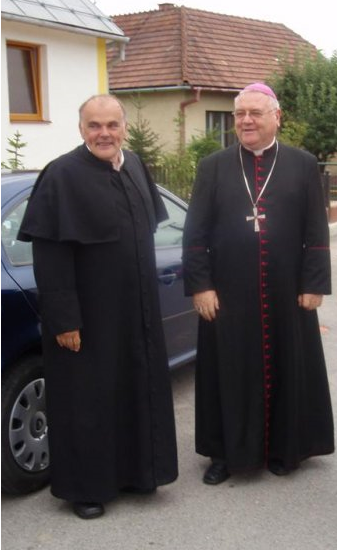 „Všetko je v Božích rukách, nevieme, aká je jeho vôľa a úmysly.      Neboj sa bolesti tela, ale boj sa prázdnoty ducha a bolesti svedomia,    to je mnohokrát horšie.“